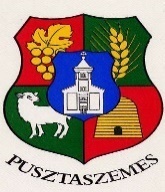 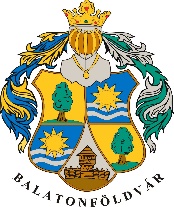 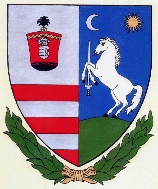 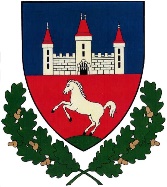 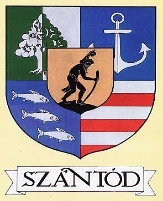 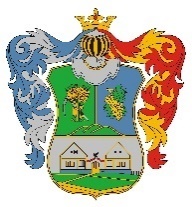 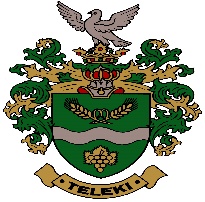 BESZÁMOLÓBALATONFÖLDVÁRI KÖZÖS ÖNKORMÁNYZATI HIVATALBALATONFÖLDVÁR, BÁLVÁNYOS, KEREKI PUSZTASZEMES, SZÁNTÓD, SZÓLÁD, TELEKITEVÉKENYSÉGÉRŐL2021.01.01.-2021.12.31.BEVEZETÉSMagyarország helyi önkormányzatairól szóló 2011. évi CLXXXIX. törvény (továbbiakban: Mötv.) 81. § (3) bekezdés f) pontja értelmében a jegyző évente beszámol a képviselő-testületnek a hivatal tevékenységéről. A törvényi kötelezettségnek eleget téve az alábbiak szerint tájékoztatom a Tisztelt Képviselő-testületeket a hivatal 2021. évi munkájáról.   A Mötv. 84. § (1) bekezdése szerint: „A helyi önkormányzat képviselő-testülete az önkormányzat működésével, valamint a polgármester vagy a jegyző feladat- és hatáskörébe tartozó ügyek döntésre való előkészítésével és végrehajtásával kapcsolatos feladatok ellátására polgármesteri hivatalt vagy közös önkormányzati hivatalt hoz létre. A hivatal közreműködik az önkormányzatok egymás közötti, valamint az állami szervekkel történő együttműködésének összehangolásában.” A képviselő-testületek jóváhagyása alapján 2019. december 17. napján került aláírásra a Balatonföldvári Közös Önkormányzati Hivatal (továbbiakban: Hivatal) alapító megállapodása, mely meghatározta a Hivatal szerkezeti felépítését, működésének alapkérdéseit, a költségek finanszírozásához történő hozzájárulás mértékét valamint a hivatali munkaköröket. A 2020-s működés már ezen megállapodás szellemében kezdődött és 2021.évben annak megfelelően folytatódott.  A Hivatal jogi személyiséggel rendelkező, önállóan gazdálkodó költségvetési szerv. A Hivatal tevékenységét az irányadó jogszabályok, valamint a Szervezeti és Működési Szabályzatában foglaltaknak megfelelően végzi. Az államigazgatási feladatellátáson  túl a  Hivatal közreműködik az önkormányzatok egymás közötti, valamint az állami szervekkel történő együttműködések összehangolásában. A Hivatal szervezetébe integráltan látja el feladatait a kistérségi munkacsoport.A Covid 19 vírusjárvány miatt már a 2020-s év is speciális volt és a 2021 év  eleje is a megszokott rendtől eltérő hivatali működést követelt meg.  A képviselő-testületi ülések megtartására, így az együttes ülés keretében az előzőévi beszámoló elfogadására is, majd a katasztrófavédelemről és a hozzá kapcsolódó egyes törvények módosításáról szóló 2011. évi CXXVIII. törvény 46. § (4) bekezdésében biztosított jogkörben, a veszélyhelyzet kihirdetéséről szóló 40/2020. (III.11.) Korm. rendelet alapján már a polgármestereknek kellett eljárni a képviselő-testület hatáskörében. Figyelemmel arra, hogy a polgármesterek a döntéseket a képviselő-testület hatáskörében eljárva hozták, a  jelen beszámoló keretében ezek a határozatok a képviselő-testület által hozott határozatoknál lettek feltüntetve.  A jegyző feladatairól és hatásköréről a Mötv. 81. § (3) bekezdése rendelkezik az alábbiak szerint:”a) dönt a jogszabály által hatáskörébe utalt államigazgatási ügyekben; b) gyakorolja a munkáltatói jogokat a polgármesteri hivatal, a közös önkormányzati hivatal köztisztviselői és munkavállalói tekintetében, továbbá gyakorolja az egyéb munkáltatói jogokat az aljegyző tekintetében; c) gondoskodik az önkormányzat működésével kapcsolatos feladatok ellátásáról; d) tanácskozási joggal vesz részt a képviselő-testület, a képviselő-testület bizottságának ülésén; e) jelzi a képviselő-testületnek, a képviselő-testület szervének és a polgármesternek, ha a döntésük, működésük jogszabálysértő; f) évente beszámol a képviselő-testületnek a hivatal tevékenységéről; g) döntésre előkészíti a polgármester hatáskörébe tartozó államigazgatási ügyeket; h) dönt azokban a hatósági ügyekben, amelyeket a polgármester ad át; i) dönt a hatáskörébe utalt önkormányzati és önkormányzati hatósági ügyekben; j) a hatáskörébe tartozó ügyekben szabályozza a kiadmányozás rendjét; k) rögzíti a talált dolgok nyilvántartásába a talált idegen dologgal kapcsolatos a körözési nyilvántartási rendszerről és a személyek, dolgok felkutatásáról és azonosításáról szóló törvény szerinti adatokat, valamint a talált idegen dolog tulajdonosnak történő átadást követően törli azokat.”A HIVATAL FELÉPÍTÉSEA Hivatal munkavállalói létszáma jelenleg 40 fő, 38 fő 8 órás munkaidőben, 2 fő 6 órás munkaidőben foglalkoztatott. Az állomány 35 tagja nő és 5 férfi, tehát erősen a nők javára tolódik el az arány, dolgozók 87,5 %-t képviselik. Kor szerinti megoszlás alapján  a 40 év felettiek aránya magasabb,  összesen  80 %.A teljes munkaidőben foglalkoztatott munkavállalók kor és nem szerintimegoszlása a 2021. január 1-i időállapot szerint.A  Hivatal szervezeti felépítése és gyakorlati működése a Mötv. rendelkezéseinek megfelelő,  komplex feladatellátást biztosít a közös önkormányzati hivatalt alapító valamennyi  települési önkormányzat  vonatkozásában  a rendelkezésre álló források alapján.A hivatal szervezeti felépítéseJegyző (Hivatalvezető)Aljegyző Pénzügyi osztály  		Hatósági osztály 		      Titkársági osztály	 Települési könyvelés 	         		Igazgatási feladatok		   Testületi referensek koord.Bér- munkaügy   	          		Testületi ref. feladatok		    Munkaügyi feladatokPénztár			                          Anyakönyv, választás	 	    Képzések, továbbképzésekIntézményi könyvelés 			Hagyaték 			     szervezése,Gépjármű nyt.				Hirdetmények			     Ügykezelők, ügysegédekLeltár 					Szociális ügyek			     TitkárnőPályázatok könyvelése  			Talált tárgyak			      Informatikus Kistérségi ügyek			Jogi ügyek, szerződések	     Takarítók, fizikai alk.(Kistérségi munkatárs  a                          Bérleti ügyek			      Gépkocsivezető,  Kistérség finanszírozásában)                   Ipar, kereskedelmi ügyek                 Piacfelügyelő			                           Munka- és tűzvédelmi ügyek					 (Városgondnok			  Közterület felügyelet 				                                                    Bf. finanszírozásában)                         AdóhatóságMűszaki referens Pályázati referensBelső  ellenőr AdóvégrehajtásA hivatal részletes szerkezeti felépítését, létszámát  a Balatonföldvári  Közös Önkormányzati Hivatali alapító okiratának melléklete tartalmazta.. A Hivatal közvetlen államigazgatási  feladatellátása mellett –  részben jogszabályban előírt, részben  képviselő-testületi döntésen alapuló –  kiegészítő tevékenységet végeznek,   a hivatalsegédek, takarítók,  a városi felügyelő, piacfelügyelő  és a sofőr, akik részben önkormányzati alkalmazottak. Megbízási szerződés alapján végzi ellenőrzési feladatát a belső ellenőr valamint társulási megállapodásban foglaltaknak megfelelően a végrehajtásra átadott ügyek alapján a végrehajtó.A beszámolási időszak személyi változásai:Nyugdíjba vonult: Kiss Éva,Más munkahelyen helyezkedett el: dr. Nagy Ildikó és Csuháné Magyarósi Mónika,A hatósági osztály új munkatársa: dr. Dudás AnitaA pénzügyi osztályon történt személyi változás keretében a távozók helyébe két új munkatárs érkezett: Olach Mónika és Kázsmér Zsuzsanna  személyében.Jelenleg a Hivatalban betöltetlen álláshely nincs. Egy fő jogviszonya szünetel polgármesteri teendői ellátása miatt. Közel másfél évtizede az önkormányzati köztisztviselők illetményalapja nem változott ugyanakkor a központi szabályozás alapján  a  minimálbér illetőleg garantált bérminimum évről-évre történő emelése következtében az előző évi bérkerethez mégis hozzá kell tennie az önkormányzatoknak. Szintén az önkormányzatok hoznak egyedileg döntést –  alkotnak rendeletet – az illetményalap   helyi emelésről (immár negyedik éve 48.000.- Ft.), amely azt biztosítja, hogy a köztisztviselők bére  legalább az előző évivel azonos szinten maradhasson.  Ezzel együtt is a köztisztviselők  ¼-ének illetménye nem érte el a garantált a bérminimumot. Az önkormányzati közszféra létszámban, de különösen bérkeret tekintetében alultervezett és  alulfinanszírozott olyan mértékben, amely már a minőségi feladatellátás rovására mehet és amennyiben nem lesz változás hosszútávon a jogszerű működést akadályozza.A hivatal munkatársai:Titkársági és szervezési osztály			                         Pénzügyi osztályA HIVATAL MŰKÖDÉSEA szervezeti és működési szabályzat szerint a jegyző és aljegyző irányítása alatt három osztály  került kialakításra. Az elmúlt évben a hatósági osztályvezető áthelyezéssel más  önkormányzati hivatalba került, így az osztályvezetői hely megüresedett. Egy fő jogi végzettségű munkatársat vettünk fel hatósági, igazgatási feladatok ellátására, azonban átmenetileg a hatósági osztályvezető tisztséget nem töltöttük be. A hivatali munka naponta 8.00-tól 16.30-ig tart. Ügyfélfogadás a székhely településen Balatonföldváron hétfőn délelőtt, szerdán egész nap, pénteken délelőtt van. A gyakorlatban valamennyi hétköznap nyitott a hivatal, így kedden és csütörtökön is történik ügyfélfogadás. Ez alól kivétel az adóiroda, mert a háttéranyag ellátása a folyamatos ügyfélfogadás mellett nem lehetséges. Néhány kisgyermekes illetőleg bejáró dolgozó külön jegyzői engedéllyel eltérőmunkaidőbe osztással 7.30-től 16.00 óráig dolgozik.2021. évben a Covid vírusjárvány miatt a tavaszi időszakban több munkatársunk otthoni munkavégzéssel látta el faladatait. Az informatikai beállítás segítségével otthoni gépről elérték a munkaállomásukat, azonban a nyomtatási, postázási feladatokat ilyenkor más kollégának kellett átvennie. Előtérbe került az ügyfelekkel az elektronikus kapcsolattartás. A településeken a fogadóórákat ebben az időszakban is megtartottuk. A székhelytelepülésen kívüli fogadóórák az alábbiak: hétfő, Bálványos:  dr. Dudás Anitakedd, Szólád: Mikóné Fejes Ibolya  szerda, Kereki: Magyar Szilvia csütörtök, Pusztaszemes: Köselingné dr. Kovács Zita, Veszpréminé Hozleiter Anikó  péntek, Szántód: Magyar Szilviapéntek, Teleki: dr. Dudás AnitaA polgármesterekkel történő közvetlen egyeztetést igénylő ügyekben a jegyző szükség szerint, minden településen csatlakozik a munkatársakhoz. A fogadóórákon az illetékes polgármester is részt vesz és ilyenkor a megjelenő ügyfelek ügyeinek intézése mellett mód nyílik arra, hogy a polgármesterrel áttekintsék a község aktuális önkormányzati ügyeit, a megvalósításra váró feladatokat.Az év első felében a képviselő-testületek nem üléseztek, hatáskörüket a polgármesterek gyakorolták. Egyszerűsítést jelentett ez a az időpontegyeztetés terén, de az előkészítés (előterjesztések és mellékleteik elkészítése)  illetőleg a végrehajtás tekintetében nem jelentett könnyebbséget. A polgármesterek kialakított gyakorlata szerint a képviselők ugyanúgy értesültek a napirendekről és megkapták az előterjesztések anyagait továbbá a döntéshez is kialakították álláspontjukat, csak a tényleges döntéshozó a polgármester lett a katasztrófavédelemről és a hozzá kapcsolódó egyes törvények módosításáról szóló 2011. évi CXXVIII. törvény 46. § (4) bekezdésében biztosított jogkörömben, a veszélyhelyzet kihirdetéséről és a veszélyhelyzeti intézkedések hatálybalépéséről szóló 27/2021. (I. 29.) Korm. rendeletre tekintettel.  Az év második felében ismét ülésezhettek a testületek. A képviselő-testületi ülések időpontja  településeként eltérő. Egyes helyeken  megmaradt a délutáni vagy esti testületi ülés gyakorlata, melyen általában azok a referensek vesznek részt, akik a fogadónapra járnak. Az előterjesztések körének függvényében bővül a résztvevők köre a jegyzővel, pénzügyi osztályvezetővel, valamint a szakterülete által érintett ügyintézővel. A gazdálkodó szervezetek,  vállalkozók, hivatalok és igazságszolgáltatási szervezetek egymás közötti ügyintézése, levelezése már szinte kizárólagosan elektronikus úton, hivatali kapun keresztül történhet, de  a magánszemélyek is egyre gyakrabban veszik igénybe az elektronikus ügyintézés lehetőségét. A tapasztalat azt mutatja, hogy leginkább az egyéni vállalkozók (egyszemélyes kisvállalkozások) számára jelentett nehézséget az elektronikus rendszer elfogadása és az elektronikus nyomtatványok hibamentes kitöltésének elsajátítása. Mind a mai napig gyakori, hogy a gazdasági szervezetek, egyéni vállalkozók nem töltik le a hivataltól érkezett küldeményeket, így –  annak ellenére, hogy a küldemény kézbesítettnek számít – nem értesülnek kötelezettségeikről, fontos határidőket mulasztanak. Ugyanakkor az is elmondható, hogy a vírushelyzet következtében egyre többen veszik igénybe az elektronikus fizetési lehetőségeket, bár változatlanul van egy réteg, amely a csekkes befizetéshez kötődik.A településekre érkező posta  ASP rendszerbe történő érkeztetése helyben történik a hivatalsegédek /4 fő/ illetőleg a településen  dolgozó ügyintézők /3 fő/  munkakörében , az iktatás pedig a székhely településen. Az iktatóban 3 főállású  köztisztviselő dolgozik és további egy fő 6 órában adminisztrációs feladatokat lát el. Ugyancsak a székhely településen történik a valamennyi település hivatali  kapujára érkező küldemény letöltése, kinyomtatása  a titkárnő feladatkörében. Az ASP iktatási és postázási rendszer az itatok megőrzése és az ügyintézés menetének követése szempontjából kétségtelen előnyökkel jár, ugyanakkor rendkívül idő- és munkaerőigényes. A napi iratanyag letöltés, érkeztetés, majd  a szignálást követő iktatás egy napba nem tömöríthető. A postázás a korábbi kézzel írt  postakönyv és boríték, tértivevény megírása helyett szintén elektronikus módon, a korábbinál jóval lassúbb és bonyolultabb folyamattal történik. Az e-mailek, telefonon, ügyfélfogadás mellett az ügyintézők irattározási munkája gyakorta késedelmet szenved. Mivel alapvetően lelkiismeretes munkát végeznek és végeznének a köztisztviselők , a nekik fel nem róható okból előálló késedelem frusztrációt okoz, amelyet tetéz az a megkülönböztetés is, mely a köztisztviselők és más ágazatok dolgozóinak megbecsülése és az illetmények közötti különbségből adódik.A Hivatal a közigazgatási feladatokon túl a hét település tekintetében biztosítja a testületi munka előkészítését, a rendeletalkotás és határozathozatal előkészítését valamint a hozott döntések végrehajtását, a megalkotott rendeletek   nyilvántartását. A következő táblázatok a Hivatalban feldolgozott ügyiratok számát mutatják főszám, alszám illetőleg összesített formában. Az adatokból egyértelműen látszik az a tendencia, hogy a kormányhivatalok létrehozásával az önkormányzati hivatal  ügyiratszámban megmutatkozó leterheltsége csökkent, ugyanakkor  2017-től elkezdődött egy lassú visszarendeződés.  Hatásköri szabályok módosulásával a korábban kormányhivatalhoz tartozó feladatok ismét visszakerültek az önkormányzati hivatalhoz illetőleg jogszabályok új hatásköröket telepítettek a jegyzőhöz.  Az elmúlt év ugrásszerű emelkedést hozott az ügyiratszámok tekintetében, meghaladva az elmúlt évtized minden évében beérkezett irattömeget /iktatott főszámok tekintetében/A KÖZÖS ÖNKORMÁNYZATI HIVATALBAN FELDOLGOZOTT ÜGYIRATOK SZÁMAA HIVATAL FELADATELLÁTÁSAA jegyző feladatkörét, hatáskörét elsősorban a Mötv. továbbá más törvény illetőleg ágazati jogszabály határozhatja meg.   Következetesen érvényesül a feladatfinanszírozás elve, mely szerint a meghatározott önkormányzati feladathoz állapítják meg az állami támogatást, melynek biztosítani kellene a pénzügyi valamint létszám fedezetet.  Az elmúlt évek tapasztalata szerint néhány kivételtől eltekintve a hatáskörbe tartozó feladatok és azok tervezett finanszírozása nincs arányban.  a.) A jegyző mint hivatalvezető - vezeti a hivatalt - a hatáskörébe tartozó ügyekben szabályozza a kiadmányozás rendjét. - gyakorolja a munkáltatói jogokat a közös önkormányzati hivatal köztisztviselői és munkavállalói tekintetében, továbbá gyakorolja az egyéb munkáltatói jogokat az aljegyző tekintetében; b.) A jegyző hatósági feladatai - dönt a jogszabály által hatáskörébe utalt államigazgatási ügyekben;- dönt a hatáskörébe utalt önkormányzati és önkormányzati hatósági ügyekben;  c.) A jegyző és a testületek működése - gondoskodik az önkormányzat működésével kapcsolatos feladatok ellátásáról; - tanácskozási joggal vesz részt a képviselő-testület, a képviselő-testület bizottságának ülésén; - jelzi a képviselő-testületnek, a képviselő-testület szervének és a polgármesternek, ha a döntésük, működésük jogszabálysértő; - évente beszámol a képviselő-testületnek a hivatal tevékenységéről; d.) Jegyző és a polgármester - döntésre előkészíti a polgármester hatáskörébe tartozó államigazgatási ügyeket; - dönt azokban a hatósági ügyekben, amelyeket a polgármester ad át.A TESTÜLETEK MUNKÁJÁNAK SEGÍTÉSEA képviselő-testületek   üléseinek számát, a hozott határozatok és rendeletek adatait az alábbi táblázatok tartalmazzák.  A 2021. évi képviselő-testületi határozatok között szerepeltetjük a polgármesterek által a képviselő-testület hatáskörében hozott döntéseket is. Az első félévben megerősödött az a  gyakorlat, hogy a képviselő-testületek az operatív munka érdekében egyéb napközbeni és esti munka megbeszéléseket tartanak –  a pandémia időszakában elsősorban elektronikusan – . Természetesen törvényességi kontroll hiányában ezeken döntést nem hoznak legfeljebb az ott kialakult álláspontnak megfelelően később testületi ülésen illetőleg a polgármesteri döntés keretébentörtént a határozathozatal. Ahogy 2020-ban, úgy 2021. évben is  elmaradtak a korábbi  tavaszi időszakban rendszeresen megtartott közmeghallgatások, lakóssági fórumok, falugyűlések.  Ezek pótlására  minden településen a nyári illetve őszi hónapokban került sor. A távolságtartás szabályainak betartása mellett változatlanul sor került több helyi építési szabályzattal kapcsolatos egyeztetésekre, pályázatok megvalósítását célzó megbeszélésekre, munkaértekezletekre.  Testületi munkával összefüggő szervezési feladatokA képviselő-testületek munkájának előkészítése, az előterjesztések és azok mellékleteinek összefogása, a jegyző ill. aljegyző számára kontrollra átadása elsősorban a referensek feladata, és ugyancsak rájuk hárul a meghozott döntések –  határozatok és rendeletek – adminisztrálása, jegyzőkönyv elkészítése, szükséges elektronikus felületekre történő feltöltése. A Titkársági osztályvezető irányítása mellett történik  a gyakorta minden települést érintő jogalkotási feladatok, rendelet-tervezetek előkészítése,  a más szervezetek által készített előterjesztések koordinálása, egyszerűsítve és gyorsítva a referensek feladatellátását.A képviselő-testületek munkájában egyre nagyobb szerephez jut a pályázatokon történő részvétel és az ahhoz szükséges adminisztrációs feladatok ellátása, majd eredményes pályázat esetén a megvalósításhoz szükséges döntések meghozatala, a pályázat fenntartási időszakában a szükséges jelentések, beszámolók elkészítése.   Egy-egy pályázati időszakban soron kívül, gyorsan kell reagálni a pályázat kiírójának elvárásaira, mely nehezen tervezhetővé teszi a hivatali munkát. Balatonföldvár finanszírozásában 1 fő végzi a pályázatkezelési feladatokat,  a többi település esetenkénti döntéssel külső pályázatíró munkáját is igénybe veszi, azonban a pályázatok előkészítéshez szükséges adatszolgáltatás illetőleg a pályázat benyújtását megelőzően, majd annak elnyerését követően a megvalósításhoz  szükséges képviselő-testületi döntések meghozatalának előkészítése a hivatalra és elsősorban a referensekre hárul.   Az alábbi felsorolás a 2021.évben elnyert pályázatokat tartalmazza  /a korábbi évekről áthúzódó pályázatok nem kerültek felsorolásra/.Balatonföldváron 2021. évben folyamatban lévő, illetve megvalósult pályázatok:Bölcsőde pályázatA Terület- és Településfejlesztési Operatív Program (a továbbiakban: TOP) keretén belül megjelent Bölcsődei férőhelyek kialakítása,  TOP-1.4.1-19-SO1-2019-00013 azonosító számon regisztrált támogatási kérelmet nyújtott be 2019.07.31-én, amelyet a Támogató 2020.01.22. napon kelt támogatói döntése szerint 230.000.000,- Ft vissza nem térítendő támogatásban részesített.  Zöld Város pályázatBalatonföldvár Város Önkormányzata a TOP-2.1.2-15-SO1-2016-00002 azonosító számú pályázati kérelmével 680 000 000.-Ft vissza nem térítendő támogatást nyert 2017. 05. 05-én a Zöld város program’ megvalósítására. 2020-ban eredményes közbeszerzési eljárást folytattunk le, kiválasztottuk az építési beruházás  kivitelezőjét, szerződést kötöttünk, a munka megkezdődött.Kisfaludy2030 – III. ütem – strandfelújítási pályázatA Magyar Turisztikai Ügynökség Kisfaludy 2030 strandfejlesztési pályázata keretében Keleti Strand, és Nyugati Strand  fejlesztésére, szolgáltatásainak színvonalának emelésére adott be pályázatot 2019. novemberében. Kisfaludy2030 Turisztikai Fejlesztő és Nonprofit Zrt a „A balatonföldvári Nyugati Strand családbarát fejlesztése” projektre 36.703.000,-Ft vissza nem térítendő támogatást, míg a „A balatonföldvári Keleti Strand családbarát fejlesztése” projektre 64.650.000,-Ft vissza nem térítendő támogatást állapított meg.  A pályázat 2020. évben megvalósításra került.Kvassay sétány partvédmű rekonstrukciója – III. ütemA Balaton Fejlesztési Tanács által meghirdetett Településfejlesztési beruházások támogatására kiírt pályázati felhívásra. A „Balatonföldvár, Kvassay sétány partvédőmű rekonstrukciója, III. ütem” elnevezésű pályázat támogatásban részesült, a BFT-SZ-89/2019 (regisztrációs szám: P-TF-18/2019) számú támogatási szerződés mindkét fél részéről aláírásra került. A támogatás összege: 10.329.837,-Ft. Magyar Falu Program – orvosi eszköz beszerzésMagyar Falu Program keretében meghirdetett, Orvosi eszköz - 2020 című, MFP-AEE/2020 kódszámú pályázati kiírásra benyújtott pályázat támogatásban részesült. 2020.évben a pályázott orvosi eszközöket beszereztük a fogorvos és a védőnő részére.EFOP pályázat2020. júniusában évben zárult a „Humán szolgáltatások fejlesztése térségi szemléletben” című EFOP-1.5.2-16 kódszámú pályázatunk, melyet konzorciumban valósítottunk meg Balatonszárszó , Bálványos, Kereki és Teleki Községek Önkormányzataival.2020. évben beadott, 2021-ben megvalósítandó pályázatok:1.A Magyar Falu Program keretében meghirdetett „Óvodaépület felújítása”  2. A Magyar Falu Program keretében meghirdetett „Óvodai sportterem, tornaszoba fejlesztése” 3. A Balaton Fejlesztési Tanács által meghirdetett  „Balatonföldvári Szivattyú park felújítása”  4. A Magyar Turisztikai Ügynökség Kisfaludy 2030 strandfejlesztési pályázata IV. üteme keretében Keleti Strand fejlesztésére, szolgáltatásainak színvonalának adtunk be  pályázatot 2020. év  4. A Magyar Turisztikai Ügynökség Kisfaludy 2030 strandfejlesztési pályázata IV. üteme keretében Nyugati Strand fejlesztésére, szolgáltatásainak színvonalának adtunk be  pályázatot 2020. év  szeptemberében.Bálványos Községi Önkormányzat által elnyert pályázatok 2020. évben	Szociális tüzelőanyag:Kereki Községi Önkormányzat által elnyert pályázatok 2020. évben	Bethlen Gábor Alapkezelő – rendezvénytámogatás: 1 200 000 FtSzociális tüzelőanyag:  FtPusztaszemes Községi Önkormányzat által elnyert pályázatok 2020. évbenBethlen Gábor Alapkezelő – rendezvénytámogatás: 2 000 000 FtSzántód Községi Önkormányzat által elnyert pályázatok 2020. évbenSzociális tüzelőanyag: FtSzólád Község Önkormányzata által elnyert pályázatok 2020. évbenSzociális tüzelőanyag:      FtTeleki Község ÖnkormányzataSzociális tüzelőanyag:           FtTársulások munkájának segítése A Többcélú Kistérségi Társulás Munkaszervezete a hivatalba integrálva végzi feladatit. A társulati ülések előkészítése, adminisztrálása, a döntések végrehajtása folyamatos, közvetlen irányítása a pénzügyi osztályvezető feladata. A tapasztalatok szerint időszakonként eltérő a munkaigény, de egyes feladatok társulási keretben történő megoldása (családsegítés, gyermekjólét, házi segítségnyújtás, labor, jelzőrendszeres házi segítségnyújtás stb.) finanszírozást tekintve így legkedvezőbb. Ezt mutatja az is, hogy  2021. évben  Balatonszárszó Nagyközség Önkormányzata is csatlakozott a házi segítségnyújtás közösen történő feladatellátásához. A koronavírus megjelenése ezen a területen is több kihívás elő állította a szervezetet, a védőeszközök beszerzése, elosztása, a társulási ülések hiányában szükséges döntéshozatal és annak adminisztrálása terén. Nem kímélte a járvány a dolgozókat sem, így időszakonként home office munkavégzés történt. ÁGAZGATI FELADATOKAz anyakönyvi ügyek körébe tartozik az anyakönyvi esemény (születés, házasság, halál) anyakönyvezése, az elektronikus anyakönyvből történő okiratok kiállítása, névváltoztatás, névviselés módosítása, egyéb anyakönyvvezető által ellátott hatósági ügyek. A házasságkötés hivatalon belül és hivatalon kívüli helyszínen, munkaidőben vagy a házasulandók kérésének megfelelően  munkaidőn túli megtartására, 30 napos várakozási idő alóli felmentésére irányuló engedélykérelemmel kapcsolatos ügyek intézése. A polgárok személyi adatainak és lakcímének nyilvántartásából személyi adatok, családi állapot igazolása. Hatósági bizonyítvány életvitelszerű helyben lakás bizonyításához.  Az anyakönyvi ügyek számaVálasztáshoz kapcsolódó ügyek (névjegyzék, mozgóurna, átjelentkezés, választás napján ill. a választ követő időszak feladatellátást stb.) A jegyző hatáskörébe utalt anyakönyvi  ügyek intézését 2 fő köztisztviselő végzi a Hivatalban osztott munkakörben. Az anyakönyvi igazgatás mellett ők végzik a hirdetményekkel kapcsolatos ügyintézést, a lakcím megállapítást és annak központi címregiszterbe (KCR) feltöltését, szociális ügyeket Bálványos,  Pusztaszemes és a szociális étkeztetés tekintetében Balatonföldvár települések esetében. Feladatkörükbe tartoznak a munka- és tűzvédelmi feladatok ellátása a Katasztrófavédelemmel kapcsolattartás, polgári védelmi ügyek, vízkárelhárítással összefüggő feladatok szervezése és a talált tárgyakkal kapcsolatos feladatellátás.Működési engedély ügyek, mezőgazdasági ügyek Telepengedélyezési eljárást a közös hivatalhoz tartozó települések közigazgatási területén. Bejelentés köteles üzleti, kereskedelmi tevékenységgel kapcsolatos feladatellátás,   az üzletek nyitva tartásának bejelentésével kapcsolatos eljárás lefolytatása, piacok, vásárok nyilvántartásba vétele, zenés, táncos rendezvények engedélyezése és annak nyilvántartása, egyéb szálláshelyek  nyilvántartása,  gyümölcs telepítéssel kapcsolatos eljárás, veszélyes állatok nyilvántartásának vezetése, állatvédelmi ügyek, a közterületi fakivágással kapcsolatos  engedélyezési eljárás lefolytatása, ingatlan karbantartással összefüggő eljárás lefolytatása, méhészek nyilvántartása. Helyi esélyegyenlőségi programok aktualizálása. Ezen feladatokat egy köztisztviselő látja el. A 2021-s évben jelentősen (mintegy  ötszörösére) nőtt az előző évekhez képest a szálláshely és az üzlet működés bejelentéssel kapcsolatos eljárások száma, amely elsősorban azzal függ össze, hogy a Balatonföldváron és Szántódon elkészültek a nagyobb egységszámú társasházak, amelyeket a tulajdonosok nemcsak nyaralásra, hanem üzleti célú tevékenységre is igénybe vesznek. Mind a szálláshely szolgáltatás, mind az üzletnyitás bejelentéshez kötődően több nyilvántartási és statisztikai  rendszerben kell adatszolgáltatást is teljesíteni. Ezek az elektronikus felületek nehézkesen és időigényesen működnek, gyakorta a bevezetésük óta folyamatos fejlesztés alatt állnak, így állandóan változó körülmények között kell teljesíteni az elvárt jelentést.Szociális  és gyermekvédelmi ügyekA szociális igazgatásról és a szociális ellátásokról szóló 1993. évi III. törvény, − A gyermekek védelméről és a gyámügyi igazgatásról szóló 1997. évi XXXI. törvény, − Az általános közigazgatási rendtartásról szóló 2016. évi CL. törvény valamint a helyi szociális rendeletekben foglaltak szerinti feladatellátás tartozik ezen ügyek körébe. Szociális ellátás helyi szabályozásáról szóló rendeletek tervezetének, módosításának elkészítése, a rendeletek folyamatos karbantartása, a  települések tekintetében a pénzbeli és természetbeni  ellátásokkal kapcsolatos feladatok ellátása, környezettanulmány készítése. A köztisztviselőknek sok esetben nemcsak a települési támogatásokról és az egyéb szociális ellátásokról, hanem a járási hivatalokhoz tartozó ügyekről, a családtámogatási ellátásokról, a nyugdíjhoz kapcsolódó ellátásokról is tájékoztatást kell nyújtani. A szociális ügyintézők hatáskörébe tartozik a Bursa Hungarica pályázatokkal és az Arany János Tehetséggondozó programmal összefüggő feladatellátás is. A szociális ügyeket osztott munkakörben – más feladatok ellátása mellett –  5 köztisztviselő lát el a hét település tekintetében.A járványhelyzettel összefüggésben több határidő úgy módosult, hogy a lejárt határozatok alapján biztosított jogosultságok fennmaradnak a veszélyhelyzet megszűnéséig. A szociális ügyek intézése terén szigorú feltételek érvényesülnek, amelyek elsősorban a kampányszerű  feladatellátás időszakában (iskolakezdés, karácsonyi támogatás) növelik az adminisztratív feladatot. A szociális és jövedelmi körülmények felderítése, a személyi adatok teljes körű begyűjtése majd az egyei határozathozatal és mindennek központi rendszerekben történő rögzítése, pénzügyi bizonylatolása jelentős időigényű, melyet gyakorta csak túlmunka keretében tudtak elvégezni a köztisztviselők. Jogi ügyek, adatvédelem, információbiztonság Önkormányzatok szerződéseinek, megállapodásainak jogi előkészítése, előzetes jogi véleménynyilvánítás. A Hivatal és az önkormányzatok jogtanácsosi feladatainak ellátása, szerződések ellenjegyzése, közreműködés az önkormányzati vagyonnal kapcsolatos tulajdonosi jogok érvényesítésében a Hivatalhoz tartozó valamennyi település tekintetében továbbá a birtokvédelmi feladatok ellátása, a birtokvédelmi eljárás lefolytatása.Adatvédelem az önkormányzati hivatal adatvédelmi szabályzatának elkészítése és naprakész karbantartása a szükséges személyi képzések szervezése, a közös hivatal illetőleg a hivatalhoz tartozó önkormányzatok tekintetében a közérdekű adatok nyilvánosságával kapcsolatos feladatok ellátáséról. Információbiztonsági szabályozás, információbiztonsági szabályzatban fogalt adminisztrációs feladatok ellátás, folyamatos kapcsolat az információbiztonsági felelőssel. Civil szervezetek támogatás ügyeinek bonyolítása Balatonföldvár, Bálványos, Kereki, Pusztaszemes, Szántód, Szólád, Teleki önkormányzatok tekintetben.  Vadkárügyekkel kapcsolatos eljárás, vadkárszakértő kirendelés.Építéshatósági, műszaki ügyekEgy köztisztviselő látja el a hét település tekintetében ezen feladatokat. Munkakörébe hatósági és önkormányzati ügyek egyaránt tartoznak.   A helyi védetté nyilvánítással kapcsolatos környezetvédelmi, természetvédelmi hatósági ügyek,Környezetvédelmi hatáskörben eljár az elhagyott hulladék, talajterheléssel kapcsolatos ügyek.Zaj- és rezgésvédelmi ügyek lefolytatása.  Kút létesítés engedélyezése valamint a jogszabályban meghatározott befogadó mértékű házi, kommunális szennyvíz elszikkasztását szolgáló létesítmény megépítésénekengedélyezése. Közlekedési igazgatással kapcsolatos feladatok ellátása, az ezzel kapcsolatos szakhatósági hozzájárulások, nyilatkozatok kiadása. Önkormányzati kezelésű közút és közlekedési elemek adatainak nyilvántartása, azokról az arra jogosultak részére adat szolgáltatása. Szakhatósági hozzájárulás – igazolás – kiadása  bel-és külterületen az egyes – jogszabályban meghatározott –  építmények elhelyezéséhez, bővítéséhez.Építési szakhatósági nyilatkozatok kiadása. Járművek tárolására való telephely alkalmasságának igazolása.Szakhatóságként a helyi építési szabályzat és településrendezési tervek véleményezése.Közérdekű védekezési ügyek lefolytatásáról. Építésügyi, műszaki nyilvántartások vezetése az adatvédelmi szabályok megtartása mellett azokból adatot szolgáltat. A közös önkormányzati hivatalhoz tartozó önkormányzatok helyi építési szabályzatának és szabályozási tervének módosítása, aktualizálása előkészítése, a módosítással összefüggő ügyintézés és erről a képviselő-testületek számára tájékoztatást nyújtása és előterjesztés készítése. A közös önkormányzati hivatalhoz tartozó önkormányzatok temető rendeletének előkészítése, a szilárd és folyékony hulladékkal kapcsolatos rendelet, településképpel kapcsolatos rendelet és ezek előterjesztésének elkészítésében közreműködés. A polgármesteri hatáskörbe tartozó településképi véleményezési eljárással kapcsolatos ügyek előkészítése és ennek keretében folyamatosan kapcsolat tartás a települések főépítészével Ezen a munkaterületen belül is elmondható, hogy folyamatosan változó jogszabályi környezetben kell ellátni a feladatot, ami lehetetlenné teszi a rutinszerű munkavégzést. Az ügyfelek és a szakamberek (mérnökök, közműszolgáltatók munkatársai, cégek képviselői)  mind az ingatlan vásárlásokat megelőzően, mind a felújítások, építések, közműfejlesztés kapcsán a helyi hivataltól várják a tájékoztatást olyan  kérdésekben is, melyek a kormányhivatal építési hatósága vagy más hatóság hatáskörébe tartoznak. A 2021-s év tapasztalata azt mutatja, hogy a telefonok és az ügyfélfogadás mellett  egy ügyintéző nem képes munkaidőn belül ellátni valamennyi feladatot, elkerülhetetlen a közeljövőben a feladatmegosztás további munkaerő beállítása.A hivatalba érkező összes ügyirat (alszám és főszám szerinti bontásban) kimutatása a 9. oldalon látható. Az alábbi táblázat a határozattal záruló hatósági illetve az önkormányzati ügyek számát tartalmazza.  Adóhatósági feladatokAz adóigazgatási rendtartásról szóló 2017. évi CLI. törvény 22. § b) pontja az önkormányzat jegyzőjét adóhatóságként határozza meg. A helyi adókról szóló  1990. évi C. törvénnyel és annak felhatalmazás alapján megalkotott önkormányzati rendeletekkel szabályozott helyi adók és az adók módjára behajtandó köztartozások, illetve ezek megállapításával, nyilvántartásával, beszedésével, kezelésével kapcsolatos feladatok, tartoznak jegyzői hatáskörbe valamint adóellenőrzési és végrehajtási tevékenységek, továbbá hatósági igazolások kiadása, adóügyekkel kapcsolatos statisztikai adatszolgáltatás. Mivel a helyi adók a települések jelentős bevételét adják minden település számra lényeges az adók alakulása. Az adóügyi csoportot 2021-ben bővítettük, azért hogy elegendő kapacitás álljon rendelkezésre az adófelderítésre, adóellenőrzésre.  Természetesen ennek adóforintban mérhető eredménye eltolódva jelentkezik, részben abból adódóan, hogy a felderítést követően  szükséges az az ügyfelek szabályszerű felszólítása adatbejelentésre, a beérkezett adatok feldolgozása, előíró határozatok meghozatala és annak véglegessé válása után az adó beszedése. Jelenleg 5 fő adóügyi ügyintézővel végzi az érdemi döntések előkészítését és az adóztatással,  adónyilvántartással összefüggő valamennyi feladatot. Az önkormányzati adóhatóság működését elsődlegesen az adózás rendjéről szóló 2017. évi CL. törvény (továbbiakban: Art.), az Air., valamint az adóigazgatási eljárás részletszabályairól szóló 465/2017.(XII.28.) Korm. rendelet szabályozza. Adóhatósági feladatok: a helyi adók adónemenkénti nyilvántartása, adatbejelentésre felszólítás, adók kivetése, bevallások feldolgozása, adók módjára behajtandó köztartozások nyilvántartása, beszedése, átutalása a behajtást kérő szerv felé, adó és értékbizonyítvány kiállításadóhatósági igazolás kiállítása egyenlegközlők, csekkek megküldéseméltányossági kérelmek döntésre előkészítéseASP adószakrendszer használatadesztilláló berendezések bejelentésének kezelése, adótárgyak felmérése, adóellenőrzés,végrehajtásra átadott ügyek előkészítéseAz ügyfél- és ügyiratforgalom forgalom jelentős az adóhatóságnál, ahhoz, hogy a háttérmunka zavartalanul elvégezhetővé álljon a keddi és csütörtöki napokon sem ügyfeleket, sem telefonos megkeresést nem fogadhat az adócsoport.Az önkormányzati vezetők tisztában vannak azzal, hogy a jogszabályi változások következtében a gépjárműadó kiesése és a az iparűzési adó megfelezése jelentős kiesést eredményezett, éppen ezért elvárják, hogy a hatékonyabb adófelderítés és a  hátralékok behajtása lehetőség szerint minél eredményesebb legyen. Az adóellenőrzés azonban gyakorta ingatlanfelmérést is szükségessé tesz, melynek megszervezése a pandémia időszakában nehézségekbe ütközött, elsősorban az adózó ügyfelek együttműködésének hiánya illetőleg a hivatal dolgozóit sem kímélő járvány miatti hiányzások és az azon időszakban felgyülemlett munka pótlása miatt. Az alábbi táblázatok településenkénti bontásban tartalmazzák az adóbevétel alakulását az elmúlt  öt évben. Az előző évek a kimutatásai kizárólag az adóhatóság által beszedett adótételeket tartalmazták – mivel ezek a tételek befolytak az adószámlákra –  azonban észrevételként hangzott el, hogy a befolyt adók összege nem azonos a költségvetésben megjelenő adóbevétel mértékével.  A különbség abból adódik, hogy az adóhatóság felé nemcsak befizetések érkeznek, de történik adóvisszatérítés például túlfizetés vagy téves adatbejelentés korrigálása vagy adóellenőrzés során feltárt adat alapján. Ezért a korábbi hagyománnyal szakítva az alábbi táblázatok már nemcsak az adószámlára érkezett bevételt tartalmazzák, hanem a visszafizetés után fennmaradó, költségvetési számlára átutalt összeget is, amellyel az önkormányzat a  költségvetésében számolhat. Titkársági és személyzeti ügyekKözreműködés a tisztségviselők, a képviselő-testület, a bizottságok munkájának szervezésében, munkafeltételeinek biztosításában;Testületi anyagok, előterjesztések előkészítése, postázása, Testületi döntések  törvényességi ellenőrzésre illetőleg a Nemzeti Jogtárba történő feltöltése.A képviselő-testületek által a hozott határozatok végrehajtásának megszervezése.A  képviselő-testület, a polgármester és a jegyző hatáskörébe tartozó munkáltatói jogok gyakorlásával kapcsolatos előkészítő tevékenység ellátása.A képviselők vagyon nyilatkozatainak kezelése.Képviselők képzésének valamint a köztartozásmentes adatbázisnak a figyelemmel kísérése.Köztisztviselők személyi anyagának naprakész nyilvántartása.Köztisztviselők képzésének, továbbképzésének szervezése.Köztisztviselők vagyonnyilatkozatának kezelése.Ügykezelők, informatikus  munkájának irányítása, hivatalsegéd , takarítók és a gépkocsivezető munkájának koordinálása.A médiával való kapcsolattartásban, sajtóügyek intézésében, a PR feladatok ellátásában részvétel; Helyi, megyei, országos kitüntetésekkel kapcsolatos ügyek intézése.Költségvetési, pénzügyi feladatokHét település önkormányzatának, a Hivatal és a kistérség  költségvetésének elkészítése, módosítása, a  jóváhagyott költségvetés végrehajtásával kapcsolatos operatív tevékenység ellátása az előkészítéstől a végrehajtásig.Beszámolók, zárszámadások elkészítése.Az állami bevételek, valamint a várható saját bevételek megtervezését.Kötelezettségvállalás/követelés nyilvántartás folyamatos vezetése.A beérkező számlák nyilvántartásba vétele, teljesítése, kimenő számlák kiállítása befizetésük /kintlévőségek/ ellenőrzése. Banki kivonatok felszerelés. Könyvelési feladatok ellátása.  ÁFA bevallások elkészítése.EBR42 rendszerben a normatív állami támogatások igénylése, Pályázatok igénylése, pénzügyi elszámolása, pályázatokkal kapcsolatos pénzügyi feladatellátás.Közreműködés pályázatok utólagos ellenőrzésénél a fenntartási időszakban. Munkaügyi feladatok ellátása a köztisztviselők, munkatörvénykönyv alapján foglalkoztatottak tekintetében.Képviselő-testületek tagjainak tiszteletdíjával kapcsolatos ügyek intézéseKözfoglalkoztatottak kapcsolatos ügyintézésPénztárkezelés. Házipénztárakkal kapcsolatos feladatellátás.KözterületfelügyeletBalatonföldvár város önkormányzatának finanszírozása mellett látja el feladatát a közterületfelügylet két fő köztisztviselővel. A közterület-felügyeletről szóló 1999. évi LXIII. törvény szabályozza a közterület-felügyelet jogállását, szervezetét és feladatait, meghatározza a közterület felügyelők intézkedési jogkörét. A közterületek rendjének megőrzése mellett ellátják a behajtási engedéllyel, útvonalengedéllyel kapcsolatos ügyintézést továbbá segítséget nyújtanak helyben és  esetenként a székhely településen kívül is a köztisztviselők feladatellátásához (pl.adótárgy felmérés, helyszíni szemle bonyolítás, birtokvitás ügyek, közterületen kóborló  ebek, ill. más állatvédelmi ügyekben stb.) SZEMÉLYI  ÉS TÁRGYI FELTÉTELEKA személyi feltételek : A személyi feltételek az elmúlt években alig változtak a köztisztviselők 80 %-a 40 év feletti és  85 % a nők aránya. Ebből adódóan folyamatos az a korábban kezdődött tendencia, hogy  a 40 éves munkaviszonyt elérő köztisztviselők nyugdíjba vonulnak. A köztisztviselői álláshelyre kiírt pályázatok nem túl népszerűek, részben a pályakezdők részére meghatározható besorolási bér miatt, részben abból adódóan, hogy a minimálbér emelés és a garantált bérminimum változásával párhuzamosan nyoma sincs a köztisztviselői illetményalap változásnak. Egyre nyomasztóbb terhet jelent a létszámbeli és bérbeli alulfinanszírozottság, amelyet az önkormányzatok kénytelek már-már erejükön felül korrigálni ahhoz, hogy a kötelező feladatellátáshoz szükséges szakembergárdát megtartsák. 2021-ben a képzett munkaerő elvándorlás folytatódott és ez év elejére egyértelművé vált, hogy bérkorrekció nélkül ez a folyamat megállíthatatlan.A tárgyi feltételek:  A személyi feltételekhez képest kedvezőbb a helyzet a tárgyi feltételek tekintetében. Valamennyi településen adottak a számítástechnikai illetőleg egyéb munkaeszközök.   Telefon és internetkapcsolat biztosított. A településvezetők változatlanul nagy gondot fordítanak arra, hogy a hivatalok megfelelően felszereltek legyenek, jó minőségű másolók, szkennerek állnak rendelkezésre. Ezek az eszközök zömében a helyi önkormányzatok tulajdonát képezik, a  szoftvertelepítés és használat terén nyújt segítséget az informatikus. A főállású informatikus alkalmazása egyértelműen kedvező döntés volt, az eszközök naprakész karbantartása, a közigazgatásban használt számítástechnikai rendszerek működtetése terén. A hatósági feladatellátást valamint az önkormányzatok pályázatainak bonyolítását is segíti a Takarnet rendszerből nyerhető  nem hiteles tulajdoni lap másolat  illetőleg  Balatonföldvár esetében beszerzett ortofotó állomány, eközmű. Informatika:Szoftverek:  A fix költségeken túl (pl. turisztikai szoftver, könyvtár, védőnő, hivatali Opál nyilvántartó szoftverkövetése) az információbiztonsági szabályzat előírásainak megfelelően a hivatal számítógépein a régi jogtiszta Windows 7-ről áttértünk Windows 10 rendszerre. A meglévő és 2025-ig használható Office licenszeink mellé az elavult Office alkalmazásokat (Office 2007, Office XP) is le kellett cserélni Office 2016 verzióra, ezt a cserét kedvező árú elektronikus licenszek vásárlásával oldottuk meg. Így az alapvető irodai alkalmazások tekintetében a hivatal 2025-ig megfelelően el van látva. Gépfejlesztés:  Az elavult számítógépeket, nyomtatók selejtezése folyamatos, ezzel párhuzamosan a még irodai munkára alkalmas hivatali számítógépek fejlesztése memória illetve SSD bővítéssel megtörtént, így a Windows 10, Office és egyéb modern irodai alkalmazások is gyorsan és zökkenőmentesen futnak. A leselejtezett nyomtatók, eszközök pótlása megtörtént. Üzemeltetés: Beszállítói változás alapján a hivatali nyomtatási költségek csökkentek a beszerzett nyomtatókellékek és papíráruk vonatkozásában. A várható áremelkedések ismeretében még azt megelőzően rendeltük meg a papírárut.  A beszerzések során a költségkímélés mellett igyekszünk környezetvédelmi szempontokat is érvényesíteni. Fentiek mellett 2021. évben  a meglévő eszközök közül néhány   nyomtató karbantartására, a perifériák (egér, billentyűzet, szünetmentes akku stb..), hálózatbővítéshez használt eszközök cseréjére illetve beszerzésére költöttünk kisebb összegeket.Munkavégzés helye: Balatonföldvár városházán a Hivatal  székhely település épületében  szerkezetileg megosztott munka folyik:  az épület  földszintjének egyrészében Kormányablak került kialakításra, másik részében az önkormányzati hivatal működik.  Az ügyfélfogadási rend eltérő a két hatóság esetében, erre vonatkozóan  megfelelő beléptetési rendszer kialakítása még megoldandó feladat, különös tekintettel az adatvédelmi szempontok érvényesítésének kötelezettségére is. KÉPZÉS, TOVÁBBKÉPZÉSA köztisztviselők mindegyike rendelkezik a jogszabályban előírt képesítési előírásokkal. A képzési követelményeket a közszolgálati tisztviselők képesítési előírásairól szóló 29/2012.(III.7.) Korm. rendelet tartalmazza. Közigazgatási szakvizsga: Köselingné dr. Kovács Zita jogi szakvizsgával rendelkezik, így közigazgatási szakvizsgára nem kötelezett. Dr. Törőcsik Gabriella jogi és közigazgatási szakvizsgával is rendelkezik.Közigazgatási szakvizsgát tett: Mikóné Fejes Ibolya,  dr. Dudás Anita, Ernyes Ervin, Madarászné Tóth Ildikó, Magyar Szilvia, Magoriné Csató Anita, Baumann Anita, Hajnal Szilvia, Kovács Szabina, Wittmann Zoltán, Huszárné Dobos Martina. Építésügyi vizsgát tett: Madarászné Tóth Ildikó Anyakönyvi szakvizsgával rendelkezik Takács –Kiss Szabina, Veszpréminé Hozleiter Anikó, Varga Vera.A köztisztviselők  a Nemzeti Közszolgálati Egyetem gondozásában megvalósuló, elektronikus háttérrel támogatott kötelező továbbképzési rendszerben (PROBONO) vesznek részt. A felsőfokú végzettségű köztisztviselőknek a képzési időszak négy éve alatt 128, a középfokú végzettségűeknek 64 pontot kell szerezniük. A témakörök a közigazgatási feladatellátáshoz, elektronikus ügyvitelhez, hatályba lépő új jogszabályokhoz igazodnak. A kötelező továbbképzést a képzési tervben meghatározott képzési témaköröknek megfelelően, időarányosan teljesítették a köztisztviselők. A jogi szakvizsgával rendelkező jogtanácsosok az Ügyvédi Kamara által szervezett továbbképzésen vesznek részt a szükséges kreditpontok megszerzése érdekében. A  regisztrált mérlegképes könyvelők  szintén rendszeres továbbképzésen vesznek részt, ahol  évente 16  kreditpontot kell összegyűjteniük a regisztráció fenntartásához.  A képzések egyrésze térítésmentes, de egyre több a fizetős képzés, így ennek fedezetét a hivatal költségvetésében terveznünk kell. A  HIVATAL MŰKÖDÉSÉNEK  FINANSZÍROZÁSAA  2019. év decemberében került sor a Közös Önkormányzati Hivatal új alapító megállapodásának megtárgyalására és képviselő-testületek általi jóváhagyására.  A megállapodás az elkövetkező öt évre szabályozza az önkormányzatok működésével, valamint a képviselő-testületek a polgármesterek és a jegyző feladat- és hatáskörébe tartozó ügyek döntésre való előkészítésével és végrehajtásával kapcsolatos feladatok ellátását, új alapokra helyezve a hivatal finanszírozását és ahhoz történő hozzájárulás szabályozását.A hivatal költségvetéséhez való hozzájárulás településenkénti részletezését a Közös Önkormányzati Hivatal létrehozásáról szóló alapító szerződés VII. pontja tartalmazza az alábbiak szerint:A  közös önkormányzati hivatal önálló költségvetési szerv, amelynek költségvetését fenntartásának,  működtetésének költségeit a jelen megállapodásban részletezett feltételekkel a résztvevő  önkormányzatok közösen viselik.A közös önkormányzati hivatal  - adott  évi költségvetési törvényben meghatározott  mértékű – működési támogatását  az állam folyósítja a székhely település önkormányzatának számlájára.Az állam által biztosított normán túl a hivatal fenntartásához  történő hozzájárulás főbb elvei  a korábbi gyakorlatra is tekintettel a következők: elsődleges a feladatfinanszírozás (a hivatal által a települések részére ellátott feladatok),másodlagos lakosságszám és az üdülési célú ingatlanszám,kiegészítő jellegű a nagyobb mennyiségű nem lakás célú ingatlan illetőleg jogtanácsosi feladatellátás.A közös önkormányzati hivatal működéséhez az állami költségvetés által biztosított támogatáson felül a települések az alábbiak szerinti költségviselésben állapodnak meg: A székhely hivatalnak, a kirendeltségnek és az ügyfélszolgálatoknak helyt adó épületek valamint berendezési és felszerelési tárgyak állagmegóvási, karbantartási, javítási valamint a közüzemi díjait továbbá a saját település hivatalában (kirendeltségen) felmerült  egyéb költségeket (hivatalsegéd munkabére, takarító, kézbesítői feladatokkal megbízott dolgozó költségei,  dologi kiadások)  az ingatlan fekvése szerint illetékes önkormányzat biztosítja.A közös önkormányzati hivatal rendeltetésszerű működéséhez szükséges tárgyi eszközök használatát az illetékes település térítésmentesen biztosítja a hivatal részére. Minden település viseli – a kiszámíthatóság és szakszerűség védelme érdekében – a Mötv.-ben meghatározott, – a költségvetésben tervezett – minimumon túli képviselő-testületi ülések  költségeit.A közös önkormányzati hivatalba integrált kistérségi munkacsoport költségeit a  kistérségi tagönkormányzatok viselik.Kizárólag Balatonföldvár Város Önkormányzata viseli a pályázatíró költségeit, a közterületfelügyelők költségeit és a balatonföldvári önkormányzati dolgozók (közalkalmazottak és Munka Törvénykönyv alapján foglalkoztatottak) költségeit. Az önkormányzatok állami finanszírozáson túl a közös  önkormányzati hivatal működtetéséhez,  átadott pénzeszközként az alábbi hozzáárulást biztosítják:Bálványos  , Község Önkormányzata évi kettőmillióötszázezer forintot,Kereki Község Önkormányzata évi kettőmillióötszázezer forintot,Pusztaszemes Község Önkormányzata évi kettőmillióötszázezer forintot,Szántód Község Önkormányzata évi tizenhárommillióötszázezer forintot,Szólád Község Önkormányzata évi kettőmillióötszázezer forintot, valamint a helyben dolgozó köztisztviselő béréhez évi egymillióötszázezer forint hozzájárulás,Teleki Község Önkormányzata évi kettőmillióötszázezer forintot valamint a helyben, heti 30 munkaórában foglalkoztatott köztisztviselő bérét. Balatonföldvár Város Önkormányzata viseli az állami finanszírozás és a települések által átadott pénzeszközön túl a  közös  önkormányzati hivatal működtetéséhez szükséges hozzájárulást.Felek megállapodnak abban, hogy az  átadott pénzeszköz tekintetében hozott   rendelkezésük /VII.4.f.) pont/  a jelen megállapodás hatályba lépésétől számított 5 évre szól, ezt követően a Felek  a megállapodás ezen rendelkezését felülvizsgálják.Az önkormányzatok az állami finanszírozáson felüli, a közös  önkormányzati hivatal működtetéséhez átadott pénzeszközt tárgyhónap10. napjáig kötelesek  átutalni a közös önkormányzati hivatal elkülönített számlájára. A Képviselő-testületek rendeleteikben az általuk biztosítandó támogatási előirányzatot szerepeltetik, a közös  önkormányzati hivatal folyamatos és zavartalan működése érdekében azonban az előző évi működési finanszírozási tervben meghatározott ütemezés és szint szerint hozzájárulnak a költségvetési rendeleteik elfogadását megelőzően is.Jogszabályváltozás vagy a jelen megállapodás megkötésekor a közös önkormányzati hivatalt érintő előre nem látható költségek és kötelezettségvállalások viselése tekintetében külön megállapodást kell kötni.A közös önkormányzati hivatal működtetésében részt vevő Önkormányzatok saját bevételei,  a bevétel keletkezése helye szerinti Önkormányzat költségvetési bevételek, így azok az önkormányzattól nem vonható el (pl.:igazgatási szolgáltatási díj bevétel, bírság stb.).Az alapító okirat aláírása óta eltelt időszakban az önkormányzatok bevételeit kedvezőtlenül érintették a veszélyhelyzettel összefüggésben a nemzetgazdaság stabilitásának érdekében szükséges intézkedésekről szóló 135/2020. (IV. 17.) Korm. rendelet rendelkezései. A feladatfinanszírozás kertében egyes területek  tekintetében ugyan magasabb állami támogatás  került megállapításra, azonban a hivatal 2021-ben is  jelentősen alulfinanszírozott volt létszám és bér tekintetében is, miközben a szakképzett munkaerő megtartása érdekében elkerülhetetlen a bérkorrekció, melyet a 2022. évi költségvetésekben érvényesíteni kell.Köszönöm a polgármesterek, képviselő-testületek együttműködését, továbbá a Balatonföldvári  Közös Önkormányzati Hivatal dolgozóinak 2021.évi munkáját.Kérem a Tisztelt Képviselőtestületeket a beszámoló elfogadására. Balatonföldvár, 2022. február 16. 							           Köselingné dr. Kovács Zita 									   jegyzőÉletkorNőFérfi20 év – 30 év között3130 év – 40 év között5040 év – 50 év között15250 év felett172201020112012201320142015.201620172018201920202021Főszámon159391613615151135021274611778151411072713055131941601919162Alszámon457034323845202414274246239150349382951833035305893307938586Ügyiratok száma összesen:616425937460353549295520850928500794024546090437834909857748Összesítő a testületi munkárólÖsszesítő a testületi munkárólÖsszesítő a testületi munkárólÖsszesítő a testületi munkárólÖsszesítő a testületi munkárólÖsszesítő a testületi munkárólÖsszesítő a testületi munkárólÖsszesítő a testületi munkárólÖsszesítő a testületi munkárólÖsszesítő a testületi munkárólÖsszesítő a testületi munkárólÖsszesítő a testületi munkárólÜlésekÜlésekÜlésekÜlésekÜlésekÜlésekÜlésekÜlésekÜlésekÜlésekÜlések2010.2011.2012.2013.2014.2015.2016.2017.2018.2019.2020.2021Balatonföldvár242730282820293221221011Bálványos161215131616171815211220Kereki1313141713121616131396P.szemes19141713152122151112813Szántód17131820201817241623117Szólád1818181616162116161466Teleki17111914131817161313814Összesen:1241081311211211211391371051186477Teleki Roma Önkormányzat66HatározatokHatározatokHatározatokHatározatokHatározatokHatározatokHatározatokHatározatokHatározatokHatározatokHatározatok2010.2011.2012.2013.2014.2015.2016.2017.2018.2019.2020.2021Balatonföldvár281254268283229192304234218208153172Bálványos102112110102152145172149146172124125Kereki90676911812110712211210511580111P.szemes9053686968851069984959696Szántód263217231207213219202191174216165120Szólád134132127102141166247140148179110157Teleki1037078103100103112908110865112Összesen:106390595198410241017126510159561093793893Teleki Roma Önkormányzat1629RendeletekRendeletekRendeletekRendeletekRendeletekRendeletekRendeletekRendeletekRendeletekRendeletekRendeletek2010.2011.2012.2013.2014.2015.2016.2017.2018.2019.2020.2021Balatonföldvár222619191914213126262417Bálványos1017121299111813101011Kereki916111310101116121298P.szemes1014712981116139912Szántód152214151012131714121513Szólád172018161312122015121313Teleki111313121012917121199Összesen:9412894998077881351059289831 000 000Magyar Falu Program: önkormányzati rendezvények támogatása18 666 930Útfelújítás Bálványos községben pályázat támogatása (Dózsa Gy.u .) (BM-s pályázat)20 975 547Magyar Falu program FP: orvosi rendelő felújítás támogatása11 595 778Magyar Falu Program: falugondnoki busz beszerzés támogatása16 624 567MFP: Ady E. utca felújítás támogatása1 000 000MFP: önkormányzati rendezvények támogatása1 999 723MFP: orvosi eszközök beszerzése támogatás4 999 929MFP: járdafelújítás támogatás5 000 000MFP: útfelújítás támogatása270000000 TOP-2.1.3-16 Kereki község csapadékvíz elvezető rendszerének fejlesztési támogatása1 000 000MFP: önkormányzati rendezvények támogatása2 000 000Testvértelepülési kapcsolatok ápolása céljából kapott támogatás (Bethlen Gábor Alapkezelő Zrt.)18 630 104Önkormányzati fejlesztések 2021 támogatás12 145 010MFP: faluház felújítás támogatás1 999 999MFP: orvosi eszközök beszerzés támogatása11 963 400MFP: traktor és tartozékai beszerzés támogatása4 535 742MFP: önkormányzati járdafelújítás anyagtámogatása1 000 000MFP: önkormányzati rendezvények támogatása3 035 340MFP: közösségszervező bértámogatása2 111 375MFP: Kisfaludy u.gépkocsi hidak és árokrendszer felújítás támogatás1 000 000MFP: önkormányzati rendezvények támogatása19 968 498Járdafelújítás pályázat támogatása4 999 965MFP: közterület játszótér támogatása4 997 323MFP: járdafelújítás anyagtámogatás3 035 340MFP: közösségszervező bértámogatása902 886MFP: önkormányzati rendezvények támogatása14 999 999MFP: Rákóczi u. és Kossuth u. felújítás támogatásaIGAZGATÁSI ÜGYEK 2021-ES ÉVI ADATOKIGAZGATÁSI ÜGYEK 2021-ES ÉVI ADATOKIGAZGATÁSI ÜGYEK 2021-ES ÉVI ADATOKIGAZGATÁSI ÜGYEK 2021-ES ÉVI ADATOKIGAZGATÁSI ÜGYEK 2021-ES ÉVI ADATOKIGAZGATÁSI ÜGYEK 2021-ES ÉVI ADATOK2021.évBálványosBálványosKerekiPusztaszemesSzántódSzóládTelekiBalatonföldvárÖSSZESENAnyakönyvi ügyek59201719291010871241Mezőgazdasági ügyek39976186893Hagyatéki ügyek1517181721373164Katasztrófavédelem443333525Talált tárgyak1515Birtokvédelem1231218Hirdetmények5727259352932214Működési eng.ügyek524128102588739Gyermekvéd. támogatás1172213Szociálpolitika36229522926224217711582725Összesen543375305447365232298052472014.2015.2016.2017.2018.2019.2020.2021.A Hivatalban hozott államigazgatási hatósági határozatok46764045802937145574237846484682A Hivatalban hozott Önkormányzati hatósági határozatok.11481140216117691416149314771814Határozatok összesen:582451851019054836990387161256496TÁJÉKOZTATÓ AZ ADÓK HELYZETÉRŐLTÁJÉKOZTATÓ AZ ADÓK HELYZETÉRŐLTÁJÉKOZTATÓ AZ ADÓK HELYZETÉRŐLTÁJÉKOZTATÓ AZ ADÓK HELYZETÉRŐLTÁJÉKOZTATÓ AZ ADÓK HELYZETÉRŐLTÁJÉKOZTATÓ AZ ADÓK HELYZETÉRŐLTÁJÉKOZTATÓ AZ ADÓK HELYZETÉRŐLTÁJÉKOZTATÓ AZ ADÓK HELYZETÉRŐLTÁJÉKOZTATÓ AZ ADÓK HELYZETÉRŐLTÁJÉKOZTATÓ AZ ADÓK HELYZETÉRŐLTÁJÉKOZTATÓ AZ ADÓK HELYZETÉRŐLTÁJÉKOZTATÓ AZ ADÓK HELYZETÉRŐLTÁJÉKOZTATÓ AZ ADÓK HELYZETÉRŐLTÁJÉKOZTATÓ AZ ADÓK HELYZETÉRŐLTÁJÉKOZTATÓ AZ ADÓK HELYZETÉRŐLTÁJÉKOZTATÓ AZ ADÓK HELYZETÉRŐLTÁJÉKOZTATÓ AZ ADÓK HELYZETÉRŐLTÁJÉKOZTATÓ AZ ADÓK HELYZETÉRŐLTÁJÉKOZTATÓ AZ ADÓK HELYZETÉRŐLTÁJÉKOZTATÓ AZ ADÓK HELYZETÉRŐLTÁJÉKOZTATÓ AZ ADÓK HELYZETÉRŐLTÁJÉKOZTATÓ AZ ADÓK HELYZETÉRŐLTÁJÉKOZTATÓ AZ ADÓK HELYZETÉRŐLTÁJÉKOZTATÓ AZ ADÓK HELYZETÉRŐLTÁJÉKOZTATÓ AZ ADÓK HELYZETÉRŐLBÁLVÁNYOSBÁLVÁNYOSBÁLVÁNYOSBÁLVÁNYOSBÁLVÁNYOSBÁLVÁNYOSBÁLVÁNYOSBÁLVÁNYOSBÁLVÁNYOSBÁLVÁNYOS(EZER FT-BAN)2017.2017.2018.2018.2019.2019.2020.2020.2020.2021.2021.2021.bevétel összesktsg. részére  utaltbevétel összesktsg. részére  utalt bevétel összesenktsg. részére  utalt bevétel összesenktsg. részére  utalt bevétel összesenbevétel összesenktsg. részére  utalt építményadó4 1394 0743 1773 1393 5993 5794 2004 1333 7363 7363 675telekadó3 9093 9093 2713 2713 8723 7784 3264 3253 8553 8553 790kommunális adó1 4931 4811 6461 6161 5331 3831 6791 5921 6401 6401 640iparűzési adó2 9692 9072 9632 6424 5924 5923 4383 4253 9113 9111 587gépjárműadó3 2001 1923 1571 2643 8571 8175 2754293653650késedelmi pótlék504959595656353353208208207bírság202000909000000egyéb1631633443440000150150150ÖSSZESEN:15 94313 79514 61712 33517 59915 29519 27114 25713 86513 86511 049KEREKIKEREKIKEREKIKEREKIKEREKIKEREKIKEREKIKEREKIKEREKIKEREKI(EZER FT-BAN)2017.2017.2018.2018.2019.2019.2020.2020.2020.2021.2021.2021.bevétel összesktsg. részére  utaltbevétel összesktsg. részére  utalt bevétel összesenktsg. részére  utalt bevétel összesenktsg. részére  utalt bevétel összesenbevétel összesenktsg. részére  utalt építményadó4 1014 1013 8963 8963 8833 8833 9203 9143 9123 9123 912telekadó1 8671 8252 0452 0451 4311 3531 7821 5582 2662 2662 262kommunális adó2 5202 5122 5322 5032 6182 6182 7882 7532 4902 4902 464iparűzési adó10 57710 22915 16415 09015 61115 59116 74116 67317 70817 70817 272gépjárműadó4 2031 6904 8411 9325 0151 9905 441662802800késedelmi pótlék4444149149123123125125163163162bírság2020000000808080egyéb00000000000ÖSSZESEN:23 33220 42128 62725 61528 68125 55830 79725 08926 89926 89926 152PUSZTASZEMESPUSZTASZEMESPUSZTASZEMESPUSZTASZEMESPUSZTASZEMESPUSZTASZEMESPUSZTASZEMESPUSZTASZEMESPUSZTASZEMESPUSZTASZEMES(EZER FT-BAN)2017.2017.2018.2018.2019.2019.2020.2020.2020.2021.2021.2021.bevétel összesktsg. részére  utaltbevétel összesktsg. részére  utalt bevétel összesenktsg. részére  utalt bevétel összesenktsg. részére  utalt bevétel összesenbevétel összesenktsg. részére  utalt építményadó2 0242 0241 8411 7842 1342 1342 0732 0732 2962 2962 296telekadó2 4772 4772 2432 1682 2891 6082 0281 8721 8361 8361 836kommunális adó1 0981 0981 0951 0951 0081 0081 0951 0951 0181 0181 009iparűzési adó1 5841 4841 6401 6401 8001 8002 6232 6122 3002 3002 001gépjárműadó2 0388102 2288842 2629172 7335271951950késedelmi pótlék14614634341919107107606056bírság202000505000000egyéb00000000000ÖSSZESEN:9 3878 0599 0817 6059 5627 53610 6598 2867 7057 7057 198SZÁNTÓDSZÁNTÓDSZÁNTÓDSZÁNTÓDSZÁNTÓDSZÁNTÓDSZÁNTÓDSZÁNTÓDSZÁNTÓDSZÁNTÓD(EZER FT-BAN)2017.2017.2018.2018.2019.2019.2020.2020.2020.2021.2021.2021.bevétel összesktsg. részére  utaltbevétel összesktsg. részére  utalt bevétel összesenktsg. részére  utalt bevétel összesenktsg. részére  utalt bevétel összesenbevétel összesenktsg. részére  utalt építményadó76 92676 87472 02968 86670 88770 87176 24076 21286 92286 92286 673telekadó1 0321 0251 1131 0989259251 1231 1231 0641 0641 017idegenforgalmi adó12 09012 06312 62012 62013 01013 00039720213 09113 09113 071iparűzési adó98 52094 784104 79877 14189 76781 25394 08167 438162 506162 506156 169gépjárműadó60 7592 6226 3702 4846 7722878 634386216210késedelmi pótlék22622679793411511 368691691691413bírság30305050100100201200531531531egyéb00000033000ÖSSZESEN:249 583187 624197 059162 338181 802166 587182 047145 907265 426265 426257 874SZÓLÁDSZÓLÁDSZÓLÁDSZÓLÁDSZÓLÁDSZÓLÁDSZÓLÁDSZÓLÁDSZÓLÁDSZÓLÁD(EZER FT-BAN)2017.2017.2018.2018.2019.2019.2020.2020.2020.2021.2021.2021.bevétel összesktsg. részére  utaltbevétel összesktsg. részére  utalt bevétel összesenktsg. részére  utalt bevétel összesenktsg. részére  utalt bevétel összesenbevétel összesenktsg. részére  utalt építményadó3 7803 7763 9503 8513 8203 7494 6534 6204 3124 3124 310telekadó511511498498570570458458551551551kommunális adó1 9311 9301 9281 9191 7551 7492 1672 1122 0062 0061 982idegenforgalmi adó4994992273773700616135iparűzési adó7 0876 45010 2227 4768 7498 1896 7006 5325 4165 4165 170gépjárműadó6 1062 3925 9402 3316 1142 4536 6711021 3651 3650késedelmi pótlék23235640153133197197989885bírság000030305050707070egyéb00000000000ÖSSZESEN:19 93715 58122 59616 11721 92817 61020 89614 07113 87913 87912 203TELEKITELEKITELEKITELEKITELEKITELEKITELEKITELEKITELEKITELEKI(EZER FT-BAN)2017.2017.2018.2018.2019.2019.2020.2020.2020.2021.2021.2021.bevétel összesktsg. részére  utaltbevétel összesktsg. részére  utalt bevétel összesenktsg. részére  utalt bevétel összesenktsg. részére  utalt bevétel összesenbevétel összesenktsg. részére  utalt építményadó1 5851 5851 5091 5091 5641 5641 8671 8391 9411 9411 941telekadó479479491491324324416416419419419kommunális adó270270276276255255310307260260253idegenforgalmi adó80806767838300383838iparűzési adó2 7512 7178 5138 5133 6123 5114 2003 9398 3238 3238 295gépjárműadó1 0093771 6266731 2715111 1891472732730késedelmi pótlék68673061264848175175240240225bírság772200100100000egyéb36368989145145220000ÖSSZESEN:6 2855 61812 87911 7467 3026 4418 2796 92311 49411 49411 171